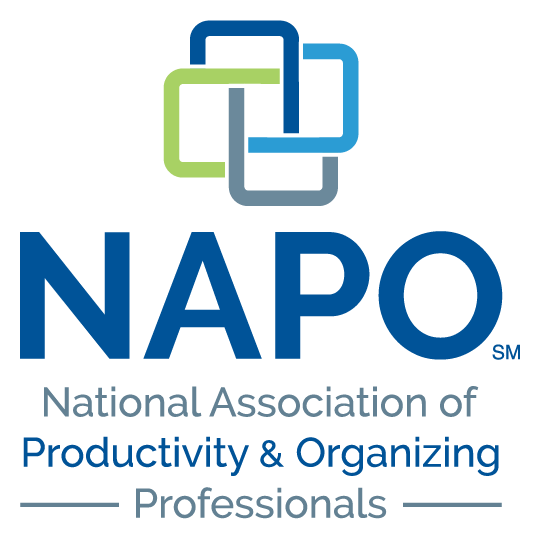 Términos y CondicionesSU COMAÑIA provee ______ servicios con tarifa de $____ por sesión de 3 horas. Se puede contratar tiempo adicional con costo de  $___ por hora. Se pueden contratar sesiones de 6 o mas horas con un costo especial, y se incluye un periodo de 30 minutos de descanso sin pago  para alimentos.  El tiempo dedicado al Diseño y el tiempo adicional se cobraran en incrementos por hora correspondientes al costo indicado con anterioridad. Se contratará por un mínimo de 3 horas sin excepción. Se considera dentro de la tarifa básica el transporte por 60 minutos viaje redondo. Se aplicara tarifa horaria adicional si el tiempo de traslado excede los 60 minutos viaje redondo.  Los cambios en las citas y las cancelaciones se consideraran de la siguiente manera: Toda cancelación solicitada dentro de las 48 horas anteriores a la fecha de ka cita serán sujeto de una tarifa de cancelación del 50% del presupuesto total contratado.  Se les solicita a los Clientes retirar y almacenar con anterioridad armas de fuego y cualquier artículo personal del área en la que se llevará a cabo el servicio contratado antes de que este de inicioSe podrá ofrecer los servicios de compra de productos de organización, así como recolección de artículos de donación. De igual manera podremos hacerle recomendaciones y/o contactarle con servicios de recolección de basura. El tiempo invertido en estos servicios se cobrará con a tarifa horaria estándar. El Cliente acepta realizar el reembolso a SU COMPAÑÍA por todos los gastos adicionales autorizados.EL ORGANIZADOR podrá hacer Sugerencias al respecto de manejo y disposición de documentos, legales, financieros o contables con el fin de hacer más agil y expedito el proceso de organización. Sin embargo, toda decisión final a este respecto deberá tomarse por EL CLIENTE, su Contador, Abogado o Asesor Financiero. SU NOMBRE es miembro de la Asociación Nacional de Organizadores Profesionales y está sujeto a su Código de Ética.  Toda comunicación verbal o por escrito que se lleve a cabo en el transcurso del proyecto se considera Confidencial y no deberá compartirse con personas ajenas al mismo, excepto en los casos que lo requiera la ley.El Pago de los servicios contratados se deberá de liquidar previo a la primera sesión. Se aceptan Tarjetas de Crédito por PayPal y Cheques. Las sesiones adicionales en el sitio del proyecto se pagarán en ese momento en Efectivo o Cheque.______________________________________________                       ______________________________________________EL ORGANIZADOR                                               EL CLIENTE